Hierbij deel ik u mede dat de schriftelijke vragen van de leden Kooiman en Van Nispen (beiden SP) van uw Kamer aan de minister van Veiligheid en Justitie over het bericht ‘OM trekt verklaring over dode arrestant in’ (ingezonden 1 juli 2015) niet binnen de gebruikelijke termijn kunnen worden beantwoord, aangezien nog niet alle benodigde informatie is ontvangen. Ik streef ernaar de vragen zo spoedig mogelijk te beantwoorden. De Staatssecretaris van Veiligheid en Justitie,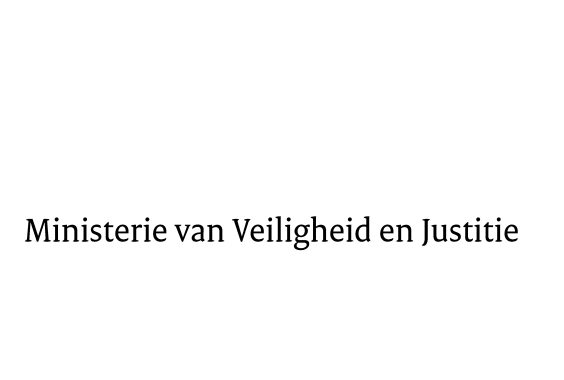 > Retouradres Postbus 20301 2500 EH  Den Haag> Retouradres Postbus 20301 2500 EH  Den HaagAan de Voorzitter van de Tweede Kamerder Staten-GeneraalPostbus 200182500 EA  DEN HAAGAan de Voorzitter van de Tweede Kamerder Staten-GeneraalPostbus 200182500 EA  DEN HAAGDatum21 juli 2015OnderwerpUitstelbericht Kamervragen over het bericht ‘OM trekt verklaring over dode arrestant in’Bureau Secretaris-GeneraalTurfmarkt 1472511 DP  Den HaagPostbus 203012500 EH  Den Haagwww.rijksoverheid.nl/venjOns kenmerk663183Uw kenmerk2015Z13153Bij beantwoording de datum en ons kenmerk vermelden. Wilt u slechts één zaak in uw brief behandelen.